PENGARUH PERSEPSI KECERDASAN EMOSIONAL TERHADAP PERILAKU AGRESIF SISWAStudi dengan Pendekatan Penelitian Kausal di Kelas IV A, IV B dan IV C Sekolah Dasar Negeri Kencana 2 Kecamatan Tanah Sareal Kota Bogor Semester Genap Tahun Pelajaran 2017/2018SKRIPSIDiajukan Untuk Memenuhi Salah Satu Syarat Mengikuti Ujian Sarjana Pendidikan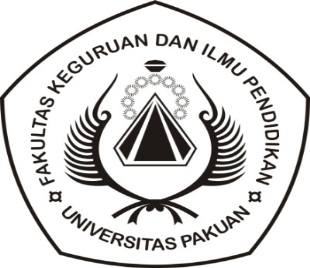 OlehRabayani Nur Mutia0371 14 313PROGRAM STUDI PENDIDIKAN GURU SEKOLAH DASARFAKULTAS KEGURUAN DAN ILMU PENDIDIKANUNIVERSITAS PAKUANBOGOR2018